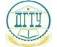 МИНИСТЕРСТВО НАУКИ И ВЫСШЕГО ОБРАЗОВАНИЯ РОССИЙСКОЙ ФЕДЕРАЦИИМИНИСТЕРСТВО НАУКИ И ВЫСШЕГО ОБРАЗОВАНИЯ РОССИЙСКОЙ ФЕДЕРАЦИИМИНИСТЕРСТВО НАУКИ И ВЫСШЕГО ОБРАЗОВАНИЯ РОССИЙСКОЙ ФЕДЕРАЦИИМИНИСТЕРСТВО НАУКИ И ВЫСШЕГО ОБРАЗОВАНИЯ РОССИЙСКОЙ ФЕДЕРАЦИИМИНИСТЕРСТВО НАУКИ И ВЫСШЕГО ОБРАЗОВАНИЯ РОССИЙСКОЙ ФЕДЕРАЦИИМИНИСТЕРСТВО НАУКИ И ВЫСШЕГО ОБРАЗОВАНИЯ РОССИЙСКОЙ ФЕДЕРАЦИИМИНИСТЕРСТВО НАУКИ И ВЫСШЕГО ОБРАЗОВАНИЯ РОССИЙСКОЙ ФЕДЕРАЦИИМИНИСТЕРСТВО НАУКИ И ВЫСШЕГО ОБРАЗОВАНИЯ РОССИЙСКОЙ ФЕДЕРАЦИИМИНИСТЕРСТВО НАУКИ И ВЫСШЕГО ОБРАЗОВАНИЯ РОССИЙСКОЙ ФЕДЕРАЦИИМИНИСТЕРСТВО НАУКИ И ВЫСШЕГО ОБРАЗОВАНИЯ РОССИЙСКОЙ ФЕДЕРАЦИИМИНИСТЕРСТВО НАУКИ И ВЫСШЕГО ОБРАЗОВАНИЯ РОССИЙСКОЙ ФЕДЕРАЦИИМИНИСТЕРСТВО НАУКИ И ВЫСШЕГО ОБРАЗОВАНИЯ РОССИЙСКОЙ ФЕДЕРАЦИИМИНИСТЕРСТВО НАУКИ И ВЫСШЕГО ОБРАЗОВАНИЯ РОССИЙСКОЙ ФЕДЕРАЦИИМИНИСТЕРСТВО НАУКИ И ВЫСШЕГО ОБРАЗОВАНИЯ РОССИЙСКОЙ ФЕДЕРАЦИИМИНИСТЕРСТВО НАУКИ И ВЫСШЕГО ОБРАЗОВАНИЯ РОССИЙСКОЙ ФЕДЕРАЦИИМИНИСТЕРСТВО НАУКИ И ВЫСШЕГО ОБРАЗОВАНИЯ РОССИЙСКОЙ ФЕДЕРАЦИИМИНИСТЕРСТВО НАУКИ И ВЫСШЕГО ОБРАЗОВАНИЯ РОССИЙСКОЙ ФЕДЕРАЦИИМИНИСТЕРСТВО НАУКИ И ВЫСШЕГО ОБРАЗОВАНИЯ РОССИЙСКОЙ ФЕДЕРАЦИИМИНИСТЕРСТВО НАУКИ И ВЫСШЕГО ОБРАЗОВАНИЯ РОССИЙСКОЙ ФЕДЕРАЦИИФЕДЕРАЛЬНОЕ ГОСУДАРСТВЕННОЕ БЮДЖЕТНОЕ ОБРАЗОВАТЕЛЬНОЕ УЧРЕЖДЕНИЕ ВЫСШЕГО ОБРАЗОВАНИЯ«ДОНСКОЙ ГОСУДАРСТВЕННЫЙ ТЕХНИЧЕСКИЙ УНИВЕРСИТЕТ»(ДГТУ)ФЕДЕРАЛЬНОЕ ГОСУДАРСТВЕННОЕ БЮДЖЕТНОЕ ОБРАЗОВАТЕЛЬНОЕ УЧРЕЖДЕНИЕ ВЫСШЕГО ОБРАЗОВАНИЯ«ДОНСКОЙ ГОСУДАРСТВЕННЫЙ ТЕХНИЧЕСКИЙ УНИВЕРСИТЕТ»(ДГТУ)ФЕДЕРАЛЬНОЕ ГОСУДАРСТВЕННОЕ БЮДЖЕТНОЕ ОБРАЗОВАТЕЛЬНОЕ УЧРЕЖДЕНИЕ ВЫСШЕГО ОБРАЗОВАНИЯ«ДОНСКОЙ ГОСУДАРСТВЕННЫЙ ТЕХНИЧЕСКИЙ УНИВЕРСИТЕТ»(ДГТУ)ФЕДЕРАЛЬНОЕ ГОСУДАРСТВЕННОЕ БЮДЖЕТНОЕ ОБРАЗОВАТЕЛЬНОЕ УЧРЕЖДЕНИЕ ВЫСШЕГО ОБРАЗОВАНИЯ«ДОНСКОЙ ГОСУДАРСТВЕННЫЙ ТЕХНИЧЕСКИЙ УНИВЕРСИТЕТ»(ДГТУ)ФЕДЕРАЛЬНОЕ ГОСУДАРСТВЕННОЕ БЮДЖЕТНОЕ ОБРАЗОВАТЕЛЬНОЕ УЧРЕЖДЕНИЕ ВЫСШЕГО ОБРАЗОВАНИЯ«ДОНСКОЙ ГОСУДАРСТВЕННЫЙ ТЕХНИЧЕСКИЙ УНИВЕРСИТЕТ»(ДГТУ)ФЕДЕРАЛЬНОЕ ГОСУДАРСТВЕННОЕ БЮДЖЕТНОЕ ОБРАЗОВАТЕЛЬНОЕ УЧРЕЖДЕНИЕ ВЫСШЕГО ОБРАЗОВАНИЯ«ДОНСКОЙ ГОСУДАРСТВЕННЫЙ ТЕХНИЧЕСКИЙ УНИВЕРСИТЕТ»(ДГТУ)ФЕДЕРАЛЬНОЕ ГОСУДАРСТВЕННОЕ БЮДЖЕТНОЕ ОБРАЗОВАТЕЛЬНОЕ УЧРЕЖДЕНИЕ ВЫСШЕГО ОБРАЗОВАНИЯ«ДОНСКОЙ ГОСУДАРСТВЕННЫЙ ТЕХНИЧЕСКИЙ УНИВЕРСИТЕТ»(ДГТУ)ФЕДЕРАЛЬНОЕ ГОСУДАРСТВЕННОЕ БЮДЖЕТНОЕ ОБРАЗОВАТЕЛЬНОЕ УЧРЕЖДЕНИЕ ВЫСШЕГО ОБРАЗОВАНИЯ«ДОНСКОЙ ГОСУДАРСТВЕННЫЙ ТЕХНИЧЕСКИЙ УНИВЕРСИТЕТ»(ДГТУ)ФЕДЕРАЛЬНОЕ ГОСУДАРСТВЕННОЕ БЮДЖЕТНОЕ ОБРАЗОВАТЕЛЬНОЕ УЧРЕЖДЕНИЕ ВЫСШЕГО ОБРАЗОВАНИЯ«ДОНСКОЙ ГОСУДАРСТВЕННЫЙ ТЕХНИЧЕСКИЙ УНИВЕРСИТЕТ»(ДГТУ)ФЕДЕРАЛЬНОЕ ГОСУДАРСТВЕННОЕ БЮДЖЕТНОЕ ОБРАЗОВАТЕЛЬНОЕ УЧРЕЖДЕНИЕ ВЫСШЕГО ОБРАЗОВАНИЯ«ДОНСКОЙ ГОСУДАРСТВЕННЫЙ ТЕХНИЧЕСКИЙ УНИВЕРСИТЕТ»(ДГТУ)ФЕДЕРАЛЬНОЕ ГОСУДАРСТВЕННОЕ БЮДЖЕТНОЕ ОБРАЗОВАТЕЛЬНОЕ УЧРЕЖДЕНИЕ ВЫСШЕГО ОБРАЗОВАНИЯ«ДОНСКОЙ ГОСУДАРСТВЕННЫЙ ТЕХНИЧЕСКИЙ УНИВЕРСИТЕТ»(ДГТУ)ФЕДЕРАЛЬНОЕ ГОСУДАРСТВЕННОЕ БЮДЖЕТНОЕ ОБРАЗОВАТЕЛЬНОЕ УЧРЕЖДЕНИЕ ВЫСШЕГО ОБРАЗОВАНИЯ«ДОНСКОЙ ГОСУДАРСТВЕННЫЙ ТЕХНИЧЕСКИЙ УНИВЕРСИТЕТ»(ДГТУ)ФЕДЕРАЛЬНОЕ ГОСУДАРСТВЕННОЕ БЮДЖЕТНОЕ ОБРАЗОВАТЕЛЬНОЕ УЧРЕЖДЕНИЕ ВЫСШЕГО ОБРАЗОВАНИЯ«ДОНСКОЙ ГОСУДАРСТВЕННЫЙ ТЕХНИЧЕСКИЙ УНИВЕРСИТЕТ»(ДГТУ)ФЕДЕРАЛЬНОЕ ГОСУДАРСТВЕННОЕ БЮДЖЕТНОЕ ОБРАЗОВАТЕЛЬНОЕ УЧРЕЖДЕНИЕ ВЫСШЕГО ОБРАЗОВАНИЯ«ДОНСКОЙ ГОСУДАРСТВЕННЫЙ ТЕХНИЧЕСКИЙ УНИВЕРСИТЕТ»(ДГТУ)ФЕДЕРАЛЬНОЕ ГОСУДАРСТВЕННОЕ БЮДЖЕТНОЕ ОБРАЗОВАТЕЛЬНОЕ УЧРЕЖДЕНИЕ ВЫСШЕГО ОБРАЗОВАНИЯ«ДОНСКОЙ ГОСУДАРСТВЕННЫЙ ТЕХНИЧЕСКИЙ УНИВЕРСИТЕТ»(ДГТУ)ФЕДЕРАЛЬНОЕ ГОСУДАРСТВЕННОЕ БЮДЖЕТНОЕ ОБРАЗОВАТЕЛЬНОЕ УЧРЕЖДЕНИЕ ВЫСШЕГО ОБРАЗОВАНИЯ«ДОНСКОЙ ГОСУДАРСТВЕННЫЙ ТЕХНИЧЕСКИЙ УНИВЕРСИТЕТ»(ДГТУ)ФЕДЕРАЛЬНОЕ ГОСУДАРСТВЕННОЕ БЮДЖЕТНОЕ ОБРАЗОВАТЕЛЬНОЕ УЧРЕЖДЕНИЕ ВЫСШЕГО ОБРАЗОВАНИЯ«ДОНСКОЙ ГОСУДАРСТВЕННЫЙ ТЕХНИЧЕСКИЙ УНИВЕРСИТЕТ»(ДГТУ)ФЕДЕРАЛЬНОЕ ГОСУДАРСТВЕННОЕ БЮДЖЕТНОЕ ОБРАЗОВАТЕЛЬНОЕ УЧРЕЖДЕНИЕ ВЫСШЕГО ОБРАЗОВАНИЯ«ДОНСКОЙ ГОСУДАРСТВЕННЫЙ ТЕХНИЧЕСКИЙ УНИВЕРСИТЕТ»(ДГТУ)ФЕДЕРАЛЬНОЕ ГОСУДАРСТВЕННОЕ БЮДЖЕТНОЕ ОБРАЗОВАТЕЛЬНОЕ УЧРЕЖДЕНИЕ ВЫСШЕГО ОБРАЗОВАНИЯ«ДОНСКОЙ ГОСУДАРСТВЕННЫЙ ТЕХНИЧЕСКИЙ УНИВЕРСИТЕТ»(ДГТУ)УТВЕРЖДАЮУТВЕРЖДАЮУТВЕРЖДАЮУТВЕРЖДАЮУТВЕРЖДАЮДиректор АКДиректор АКДиректор АКДиректор АКДиректор АК______________ В.А. Зибров______________ В.А. Зибров______________ В.А. Зибров______________ В.А. Зибров______________ В.А. Зибров______________ В.А. Зибров______________ В.А. Зибров______________ В.А. Зибров______________ В.А. Зибров______________ В.А. Зибров______________ В.А. Зибров______________ В.А. Зибров______________ В.А. Зибров______________ В.А. Зибров______________ В.А. ЗибровГидравлические и пневматические системыГидравлические и пневматические системыГидравлические и пневматические системыГидравлические и пневматические системыГидравлические и пневматические системыГидравлические и пневматические системыГидравлические и пневматические системыГидравлические и пневматические системыГидравлические и пневматические системыГидравлические и пневматические системыГидравлические и пневматические системыГидравлические и пневматические системыГидравлические и пневматические системыГидравлические и пневматические системыГидравлические и пневматические системыГидравлические и пневматические системыГидравлические и пневматические системыГидравлические и пневматические системыГидравлические и пневматические системырабочая программа дисциплины (модуля)рабочая программа дисциплины (модуля)рабочая программа дисциплины (модуля)рабочая программа дисциплины (модуля)рабочая программа дисциплины (модуля)рабочая программа дисциплины (модуля)рабочая программа дисциплины (модуля)рабочая программа дисциплины (модуля)рабочая программа дисциплины (модуля)рабочая программа дисциплины (модуля)рабочая программа дисциплины (модуля)рабочая программа дисциплины (модуля)рабочая программа дисциплины (модуля)рабочая программа дисциплины (модуля)рабочая программа дисциплины (модуля)рабочая программа дисциплины (модуля)рабочая программа дисциплины (модуля)рабочая программа дисциплины (модуля)рабочая программа дисциплины (модуля)Закреплена заЗакреплена заАвиационный колледжАвиационный колледжАвиационный колледжАвиационный колледжАвиационный колледжАвиационный колледжАвиационный колледжАвиационный колледжАвиационный колледжАвиационный колледжАвиационный колледжАвиационный колледжАвиационный колледжАвиационный колледжУчебный планУчебный планУчебный планУчебный план15.02.08 -2022-1-ТМ9.plxТехнология машиностроенияПрофиль получаемого профессионального образования при реализации программы среднего общего образования: технологический15.02.08 -2022-1-ТМ9.plxТехнология машиностроенияПрофиль получаемого профессионального образования при реализации программы среднего общего образования: технологический15.02.08 -2022-1-ТМ9.plxТехнология машиностроенияПрофиль получаемого профессионального образования при реализации программы среднего общего образования: технологический15.02.08 -2022-1-ТМ9.plxТехнология машиностроенияПрофиль получаемого профессионального образования при реализации программы среднего общего образования: технологический15.02.08 -2022-1-ТМ9.plxТехнология машиностроенияПрофиль получаемого профессионального образования при реализации программы среднего общего образования: технологический15.02.08 -2022-1-ТМ9.plxТехнология машиностроенияПрофиль получаемого профессионального образования при реализации программы среднего общего образования: технологический15.02.08 -2022-1-ТМ9.plxТехнология машиностроенияПрофиль получаемого профессионального образования при реализации программы среднего общего образования: технологический15.02.08 -2022-1-ТМ9.plxТехнология машиностроенияПрофиль получаемого профессионального образования при реализации программы среднего общего образования: технологический15.02.08 -2022-1-ТМ9.plxТехнология машиностроенияПрофиль получаемого профессионального образования при реализации программы среднего общего образования: технологический15.02.08 -2022-1-ТМ9.plxТехнология машиностроенияПрофиль получаемого профессионального образования при реализации программы среднего общего образования: технологический15.02.08 -2022-1-ТМ9.plxТехнология машиностроенияПрофиль получаемого профессионального образования при реализации программы среднего общего образования: технологический15.02.08 -2022-1-ТМ9.plxТехнология машиностроенияПрофиль получаемого профессионального образования при реализации программы среднего общего образования: технологический15.02.08 -2022-1-ТМ9.plxТехнология машиностроенияПрофиль получаемого профессионального образования при реализации программы среднего общего образования: технологический15.02.08 -2022-1-ТМ9.plxТехнология машиностроенияПрофиль получаемого профессионального образования при реализации программы среднего общего образования: технологический15.02.08 -2022-1-ТМ9.plxТехнология машиностроенияПрофиль получаемого профессионального образования при реализации программы среднего общего образования: технологический15.02.08 -2022-1-ТМ9.plxТехнология машиностроенияПрофиль получаемого профессионального образования при реализации программы среднего общего образования: технологический15.02.08 -2022-1-ТМ9.plxТехнология машиностроенияПрофиль получаемого профессионального образования при реализации программы среднего общего образования: технологический15.02.08 -2022-1-ТМ9.plxТехнология машиностроенияПрофиль получаемого профессионального образования при реализации программы среднего общего образования: технологический15.02.08 -2022-1-ТМ9.plxТехнология машиностроенияПрофиль получаемого профессионального образования при реализации программы среднего общего образования: технологический15.02.08 -2022-1-ТМ9.plxТехнология машиностроенияПрофиль получаемого профессионального образования при реализации программы среднего общего образования: технологический15.02.08 -2022-1-ТМ9.plxТехнология машиностроенияПрофиль получаемого профессионального образования при реализации программы среднего общего образования: технологический15.02.08 -2022-1-ТМ9.plxТехнология машиностроенияПрофиль получаемого профессионального образования при реализации программы среднего общего образования: технологический15.02.08 -2022-1-ТМ9.plxТехнология машиностроенияПрофиль получаемого профессионального образования при реализации программы среднего общего образования: технологический15.02.08 -2022-1-ТМ9.plxТехнология машиностроенияПрофиль получаемого профессионального образования при реализации программы среднего общего образования: технологический15.02.08 -2022-1-ТМ9.plxТехнология машиностроенияПрофиль получаемого профессионального образования при реализации программы среднего общего образования: технологический15.02.08 -2022-1-ТМ9.plxТехнология машиностроенияПрофиль получаемого профессионального образования при реализации программы среднего общего образования: технологический15.02.08 -2022-1-ТМ9.plxТехнология машиностроенияПрофиль получаемого профессионального образования при реализации программы среднего общего образования: технологический15.02.08 -2022-1-ТМ9.plxТехнология машиностроенияПрофиль получаемого профессионального образования при реализации программы среднего общего образования: технологическийКвалификацияКвалификацияКвалификацияКвалификациятехниктехниктехниктехниктехниктехниктехниктехниктехниктехниктехниктехниктехниктехникФорма обученияФорма обученияФорма обученияФорма обученияочнаяочнаяочнаяочнаяочнаяочнаяочнаяочнаяочнаяочнаяочнаяочнаяочнаяочнаяОбщая трудоемкостьОбщая трудоемкостьОбщая трудоемкость0 ЗЕТ0 ЗЕТ0 ЗЕТ0 ЗЕТЧасов по учебному плануЧасов по учебному плануЧасов по учебному плануЧасов по учебному плануЧасов по учебному плану114114Формы контроля  в семестрах:Формы контроля  в семестрах:Формы контроля  в семестрах:Формы контроля  в семестрах:Формы контроля  в семестрах:в том числе:в том числе:в том числе:в том числе:в том числе:зачеты с оценкой 6зачеты с оценкой 6зачеты с оценкой 6аудиторные занятияаудиторные занятияаудиторные занятияаудиторные занятия7676зачеты с оценкой 6зачеты с оценкой 6зачеты с оценкой 6самостоятельная работасамостоятельная работасамостоятельная работасамостоятельная работа3030Распределение часов дисциплины по семестрамРаспределение часов дисциплины по семестрамРаспределение часов дисциплины по семестрамРаспределение часов дисциплины по семестрамРаспределение часов дисциплины по семестрамРаспределение часов дисциплины по семестрамСеместр66ИтогоИтогоИтогоНедель17,517,5ИтогоИтогоИтогоВид занятийУПРПУПУПРПЛекции6060606060Практические1616161616Консультации88888Итого ауд.7676767676Сам. работа3030303030Итого1141141141141142022 г.УП: 15.02.08 -2022-1-ТМ9.plxУП: 15.02.08 -2022-1-ТМ9.plxУП: 15.02.08 -2022-1-ТМ9.plxУП: 15.02.08 -2022-1-ТМ9.plxУП: 15.02.08 -2022-1-ТМ9.plxстр. 2Программу составил(и):Программу составил(и):Программу составил(и):Программу составил(и):Преп., Абукаев Даниял Бадурдинович _________________Преп., Абукаев Даниял Бадурдинович _________________Преп., Абукаев Даниял Бадурдинович _________________Преп., Абукаев Даниял Бадурдинович _________________Преп., Абукаев Даниял Бадурдинович _________________Преп., Абукаев Даниял Бадурдинович _________________Преп., Абукаев Даниял Бадурдинович _________________Преп., Абукаев Даниял Бадурдинович _________________Преп., Абукаев Даниял Бадурдинович _________________Преп., Абукаев Даниял Бадурдинович _________________Рецензент(ы):Рецензент(ы):Рецензент(ы):Рецензент(ы):Нач. ОК, Бондаренко А.Г.;Преп., Андреева О.С. _________________Нач. ОК, Бондаренко А.Г.;Преп., Андреева О.С. _________________Нач. ОК, Бондаренко А.Г.;Преп., Андреева О.С. _________________Нач. ОК, Бондаренко А.Г.;Преп., Андреева О.С. _________________Нач. ОК, Бондаренко А.Г.;Преп., Андреева О.С. _________________Нач. ОК, Бондаренко А.Г.;Преп., Андреева О.С. _________________Нач. ОК, Бондаренко А.Г.;Преп., Андреева О.С. _________________Нач. ОК, Бондаренко А.Г.;Преп., Андреева О.С. _________________Нач. ОК, Бондаренко А.Г.;Преп., Андреева О.С. _________________Нач. ОК, Бондаренко А.Г.;Преп., Андреева О.С. _________________Рабочая программа дисциплины (модуля)Рабочая программа дисциплины (модуля)Рабочая программа дисциплины (модуля)Рабочая программа дисциплины (модуля)Рабочая программа дисциплины (модуля)Рабочая программа дисциплины (модуля)Рабочая программа дисциплины (модуля)Гидравлические и пневматические системыГидравлические и пневматические системыГидравлические и пневматические системыГидравлические и пневматические системыГидравлические и пневматические системыГидравлические и пневматические системыГидравлические и пневматические системыГидравлические и пневматические системыГидравлические и пневматические системыГидравлические и пневматические системыразработана в соответствии с ФГОС СПО:разработана в соответствии с ФГОС СПО:разработана в соответствии с ФГОС СПО:разработана в соответствии с ФГОС СПО:разработана в соответствии с ФГОС СПО:разработана в соответствии с ФГОС СПО:разработана в соответствии с ФГОС СПО:Федеральный государственный образовательный стандарт среднего профессионального образования по специальности 15.02.08 ТЕХНОЛОГИЯ МАШИНОСТРОЕНИЯ (программа подготовки специалистов среднего звена). (приказ Минобрнауки России от 18.04.2014 г. № 350)Федеральный государственный образовательный стандарт среднего профессионального образования по специальности 15.02.08 ТЕХНОЛОГИЯ МАШИНОСТРОЕНИЯ (программа подготовки специалистов среднего звена). (приказ Минобрнауки России от 18.04.2014 г. № 350)Федеральный государственный образовательный стандарт среднего профессионального образования по специальности 15.02.08 ТЕХНОЛОГИЯ МАШИНОСТРОЕНИЯ (программа подготовки специалистов среднего звена). (приказ Минобрнауки России от 18.04.2014 г. № 350)Федеральный государственный образовательный стандарт среднего профессионального образования по специальности 15.02.08 ТЕХНОЛОГИЯ МАШИНОСТРОЕНИЯ (программа подготовки специалистов среднего звена). (приказ Минобрнауки России от 18.04.2014 г. № 350)Федеральный государственный образовательный стандарт среднего профессионального образования по специальности 15.02.08 ТЕХНОЛОГИЯ МАШИНОСТРОЕНИЯ (программа подготовки специалистов среднего звена). (приказ Минобрнауки России от 18.04.2014 г. № 350)Федеральный государственный образовательный стандарт среднего профессионального образования по специальности 15.02.08 ТЕХНОЛОГИЯ МАШИНОСТРОЕНИЯ (программа подготовки специалистов среднего звена). (приказ Минобрнауки России от 18.04.2014 г. № 350)Федеральный государственный образовательный стандарт среднего профессионального образования по специальности 15.02.08 ТЕХНОЛОГИЯ МАШИНОСТРОЕНИЯ (программа подготовки специалистов среднего звена). (приказ Минобрнауки России от 18.04.2014 г. № 350)Федеральный государственный образовательный стандарт среднего профессионального образования по специальности 15.02.08 ТЕХНОЛОГИЯ МАШИНОСТРОЕНИЯ (программа подготовки специалистов среднего звена). (приказ Минобрнауки России от 18.04.2014 г. № 350)Федеральный государственный образовательный стандарт среднего профессионального образования по специальности 15.02.08 ТЕХНОЛОГИЯ МАШИНОСТРОЕНИЯ (программа подготовки специалистов среднего звена). (приказ Минобрнауки России от 18.04.2014 г. № 350)Федеральный государственный образовательный стандарт среднего профессионального образования по специальности 15.02.08 ТЕХНОЛОГИЯ МАШИНОСТРОЕНИЯ (программа подготовки специалистов среднего звена). (приказ Минобрнауки России от 18.04.2014 г. № 350)составлена на основании учебного плана:составлена на основании учебного плана:составлена на основании учебного плана:составлена на основании учебного плана:составлена на основании учебного плана:составлена на основании учебного плана:составлена на основании учебного плана:Технология машиностроенияПрофиль получаемого профессионального образования при реализации программы среднего общего образования: технологическийТехнология машиностроенияПрофиль получаемого профессионального образования при реализации программы среднего общего образования: технологическийТехнология машиностроенияПрофиль получаемого профессионального образования при реализации программы среднего общего образования: технологическийТехнология машиностроенияПрофиль получаемого профессионального образования при реализации программы среднего общего образования: технологическийТехнология машиностроенияПрофиль получаемого профессионального образования при реализации программы среднего общего образования: технологическийТехнология машиностроенияПрофиль получаемого профессионального образования при реализации программы среднего общего образования: технологическийТехнология машиностроенияПрофиль получаемого профессионального образования при реализации программы среднего общего образования: технологическийТехнология машиностроенияПрофиль получаемого профессионального образования при реализации программы среднего общего образования: технологическийТехнология машиностроенияПрофиль получаемого профессионального образования при реализации программы среднего общего образования: технологическийТехнология машиностроенияПрофиль получаемого профессионального образования при реализации программы среднего общего образования: технологическийутвержденного Учёным советом университета от 19.04.2022 протокол № 13.утвержденного Учёным советом университета от 19.04.2022 протокол № 13.утвержденного Учёным советом университета от 19.04.2022 протокол № 13.утвержденного Учёным советом университета от 19.04.2022 протокол № 13.утвержденного Учёным советом университета от 19.04.2022 протокол № 13.утвержденного Учёным советом университета от 19.04.2022 протокол № 13.утвержденного Учёным советом университета от 19.04.2022 протокол № 13.утвержденного Учёным советом университета от 19.04.2022 протокол № 13.утвержденного Учёным советом университета от 19.04.2022 протокол № 13.утвержденного Учёным советом университета от 19.04.2022 протокол № 13.Рабочая программа одобрена на заседании ЦКРабочая программа одобрена на заседании ЦКРабочая программа одобрена на заседании ЦКРабочая программа одобрена на заседании ЦКРабочая программа одобрена на заседании ЦКРабочая программа одобрена на заседании ЦКРабочая программа одобрена на заседании ЦКРабочая программа одобрена на заседании ЦКРабочая программа одобрена на заседании ЦКРабочая программа одобрена на заседании ЦКАвиационный колледжАвиационный колледжАвиационный колледжАвиационный колледжАвиационный колледжАвиационный колледжАвиационный колледжАвиационный колледжПротокол от 31.08.2022 г.  № 1Срок действия программы: 2022-2026 уч.г.Протокол от 31.08.2022 г.  № 1Срок действия программы: 2022-2026 уч.г.Протокол от 31.08.2022 г.  № 1Срок действия программы: 2022-2026 уч.г.Протокол от 31.08.2022 г.  № 1Срок действия программы: 2022-2026 уч.г.Протокол от 31.08.2022 г.  № 1Срок действия программы: 2022-2026 уч.г.Протокол от 31.08.2022 г.  № 1Срок действия программы: 2022-2026 уч.г.Протокол от 31.08.2022 г.  № 1Срок действия программы: 2022-2026 уч.г.Протокол от 31.08.2022 г.  № 1Срок действия программы: 2022-2026 уч.г.Протокол от 31.08.2022 г.  № 1Срок действия программы: 2022-2026 уч.г.Протокол от 31.08.2022 г.  № 1Срок действия программы: 2022-2026 уч.г.Протокол от 31.08.2022 г.  № 1Срок действия программы: 2022-2026 уч.г.Протокол от 31.08.2022 г.  № 1Срок действия программы: 2022-2026 уч.г.Протокол от 31.08.2022 г.  № 1Срок действия программы: 2022-2026 уч.г.Протокол от 31.08.2022 г.  № 1Срок действия программы: 2022-2026 уч.г.Протокол от 31.08.2022 г.  № 1Срок действия программы: 2022-2026 уч.г.Протокол от 31.08.2022 г.  № 1Срок действия программы: 2022-2026 уч.г.Протокол от 31.08.2022 г.  № 1Срок действия программы: 2022-2026 уч.г.Протокол от 31.08.2022 г.  № 1Срок действия программы: 2022-2026 уч.г.Протокол от 31.08.2022 г.  № 1Срок действия программы: 2022-2026 уч.г.Протокол от 31.08.2022 г.  № 1Срок действия программы: 2022-2026 уч.г.Протокол от 31.08.2022 г.  № 1Срок действия программы: 2022-2026 уч.г.Протокол от 31.08.2022 г.  № 1Срок действия программы: 2022-2026 уч.г.Протокол от 31.08.2022 г.  № 1Срок действия программы: 2022-2026 уч.г.Протокол от 31.08.2022 г.  № 1Срок действия программы: 2022-2026 уч.г.Протокол от 31.08.2022 г.  № 1Срок действия программы: 2022-2026 уч.г.Протокол от 31.08.2022 г.  № 1Срок действия программы: 2022-2026 уч.г.Протокол от 31.08.2022 г.  № 1Срок действия программы: 2022-2026 уч.г.Протокол от 31.08.2022 г.  № 1Срок действия программы: 2022-2026 уч.г.Протокол от 31.08.2022 г.  № 1Срок действия программы: 2022-2026 уч.г.Протокол от 31.08.2022 г.  № 1Срок действия программы: 2022-2026 уч.г.Протокол от 31.08.2022 г.  № 1Срок действия программы: 2022-2026 уч.г.Протокол от 31.08.2022 г.  № 1Срок действия программы: 2022-2026 уч.г.Протокол от 31.08.2022 г.  № 1Срок действия программы: 2022-2026 уч.г.Протокол от 31.08.2022 г.  № 1Срок действия программы: 2022-2026 уч.г.Протокол от 31.08.2022 г.  № 1Срок действия программы: 2022-2026 уч.г.Протокол от 31.08.2022 г.  № 1Срок действия программы: 2022-2026 уч.г.Протокол от 31.08.2022 г.  № 1Срок действия программы: 2022-2026 уч.г.Протокол от 31.08.2022 г.  № 1Срок действия программы: 2022-2026 уч.г.Протокол от 31.08.2022 г.  № 1Срок действия программы: 2022-2026 уч.г.Протокол от 31.08.2022 г.  № 1Срок действия программы: 2022-2026 уч.г.личная подписьинициалы, фамилияинициалы, фамилияинициалы, фамилияинициалы, фамилияинициалы, фамилияинициалы, фамилияУП: 15.02.08 -2022-1-ТМ9.plxУП: 15.02.08 -2022-1-ТМ9.plxУП: 15.02.08 -2022-1-ТМ9.plxУП: 15.02.08 -2022-1-ТМ9.plxУП: 15.02.08 -2022-1-ТМ9.plx31. ОБЛАСТЬ ПРИМЕНЕНИЯ РАБОЧЕЙ ПРОГРАММЫ1. ОБЛАСТЬ ПРИМЕНЕНИЯ РАБОЧЕЙ ПРОГРАММЫ1. ОБЛАСТЬ ПРИМЕНЕНИЯ РАБОЧЕЙ ПРОГРАММЫ1. ОБЛАСТЬ ПРИМЕНЕНИЯ РАБОЧЕЙ ПРОГРАММЫ1. ОБЛАСТЬ ПРИМЕНЕНИЯ РАБОЧЕЙ ПРОГРАММЫ1. ОБЛАСТЬ ПРИМЕНЕНИЯ РАБОЧЕЙ ПРОГРАММЫ1. ОБЛАСТЬ ПРИМЕНЕНИЯ РАБОЧЕЙ ПРОГРАММЫ1. ОБЛАСТЬ ПРИМЕНЕНИЯ РАБОЧЕЙ ПРОГРАММЫ1. ОБЛАСТЬ ПРИМЕНЕНИЯ РАБОЧЕЙ ПРОГРАММЫ1. ОБЛАСТЬ ПРИМЕНЕНИЯ РАБОЧЕЙ ПРОГРАММЫ1. ОБЛАСТЬ ПРИМЕНЕНИЯ РАБОЧЕЙ ПРОГРАММЫ1. ОБЛАСТЬ ПРИМЕНЕНИЯ РАБОЧЕЙ ПРОГРАММЫ2. МЕСТО ДИСЦИПЛИНЫ (МОДУЛЯ)  В СТРУКТУРЕ ОБРАЗОВАТЕЛЬНОЙ ПРОГРАММЫ2. МЕСТО ДИСЦИПЛИНЫ (МОДУЛЯ)  В СТРУКТУРЕ ОБРАЗОВАТЕЛЬНОЙ ПРОГРАММЫ2. МЕСТО ДИСЦИПЛИНЫ (МОДУЛЯ)  В СТРУКТУРЕ ОБРАЗОВАТЕЛЬНОЙ ПРОГРАММЫ2. МЕСТО ДИСЦИПЛИНЫ (МОДУЛЯ)  В СТРУКТУРЕ ОБРАЗОВАТЕЛЬНОЙ ПРОГРАММЫ2. МЕСТО ДИСЦИПЛИНЫ (МОДУЛЯ)  В СТРУКТУРЕ ОБРАЗОВАТЕЛЬНОЙ ПРОГРАММЫ2. МЕСТО ДИСЦИПЛИНЫ (МОДУЛЯ)  В СТРУКТУРЕ ОБРАЗОВАТЕЛЬНОЙ ПРОГРАММЫ2. МЕСТО ДИСЦИПЛИНЫ (МОДУЛЯ)  В СТРУКТУРЕ ОБРАЗОВАТЕЛЬНОЙ ПРОГРАММЫ2. МЕСТО ДИСЦИПЛИНЫ (МОДУЛЯ)  В СТРУКТУРЕ ОБРАЗОВАТЕЛЬНОЙ ПРОГРАММЫ2. МЕСТО ДИСЦИПЛИНЫ (МОДУЛЯ)  В СТРУКТУРЕ ОБРАЗОВАТЕЛЬНОЙ ПРОГРАММЫ2. МЕСТО ДИСЦИПЛИНЫ (МОДУЛЯ)  В СТРУКТУРЕ ОБРАЗОВАТЕЛЬНОЙ ПРОГРАММЫ2. МЕСТО ДИСЦИПЛИНЫ (МОДУЛЯ)  В СТРУКТУРЕ ОБРАЗОВАТЕЛЬНОЙ ПРОГРАММЫ2. МЕСТО ДИСЦИПЛИНЫ (МОДУЛЯ)  В СТРУКТУРЕ ОБРАЗОВАТЕЛЬНОЙ ПРОГРАММЫЦикл (раздел) ОП:Цикл (раздел) ОП:Цикл (раздел) ОП:ОП.15.ОП.15.ОП.15.ОП.15.ОП.15.ОП.15.ОП.15.ОП.15.ОП.15.2.1Требования к предварительной подготовке обучающегося:Требования к предварительной подготовке обучающегося:Требования к предварительной подготовке обучающегося:Требования к предварительной подготовке обучающегося:Требования к предварительной подготовке обучающегося:Требования к предварительной подготовке обучающегося:Требования к предварительной подготовке обучающегося:Требования к предварительной подготовке обучающегося:Требования к предварительной подготовке обучающегося:Требования к предварительной подготовке обучающегося:Требования к предварительной подготовке обучающегося:2.1.12.1.22.1.3Технологическое оборудованиеТехнологическое оборудованиеТехнологическое оборудованиеТехнологическое оборудованиеТехнологическое оборудованиеТехнологическое оборудованиеТехнологическое оборудованиеТехнологическое оборудованиеТехнологическое оборудованиеТехнологическое оборудованиеТехнологическое оборудование2.1.4Техническая механикаТехническая механикаТехническая механикаТехническая механикаТехническая механикаТехническая механикаТехническая механикаТехническая механикаТехническая механикаТехническая механикаТехническая механика2.2Дисциплины (модули) и практики, для которых освоение данной дисциплины (модуля) необходимо как предшествующее:Дисциплины (модули) и практики, для которых освоение данной дисциплины (модуля) необходимо как предшествующее:Дисциплины (модули) и практики, для которых освоение данной дисциплины (модуля) необходимо как предшествующее:Дисциплины (модули) и практики, для которых освоение данной дисциплины (модуля) необходимо как предшествующее:Дисциплины (модули) и практики, для которых освоение данной дисциплины (модуля) необходимо как предшествующее:Дисциплины (модули) и практики, для которых освоение данной дисциплины (модуля) необходимо как предшествующее:Дисциплины (модули) и практики, для которых освоение данной дисциплины (модуля) необходимо как предшествующее:Дисциплины (модули) и практики, для которых освоение данной дисциплины (модуля) необходимо как предшествующее:Дисциплины (модули) и практики, для которых освоение данной дисциплины (модуля) необходимо как предшествующее:Дисциплины (модули) и практики, для которых освоение данной дисциплины (модуля) необходимо как предшествующее:Дисциплины (модули) и практики, для которых освоение данной дисциплины (модуля) необходимо как предшествующее:2.2.1Технологические процессы изготовления деталей машинТехнологические процессы изготовления деталей машинТехнологические процессы изготовления деталей машинТехнологические процессы изготовления деталей машинТехнологические процессы изготовления деталей машинТехнологические процессы изготовления деталей машинТехнологические процессы изготовления деталей машинТехнологические процессы изготовления деталей машинТехнологические процессы изготовления деталей машинТехнологические процессы изготовления деталей машинТехнологические процессы изготовления деталей машин3. ЦЕЛИ И ЗАДАЧИ ДИСЦИПЛИНЫ (МОДУЛЯ) - ТРЕБОВАНИЯ К РЕЗУЛЬТАТУ ОСВОЕНИЕ ДИСЦИПЛИНЫ (МОДУЛЯ)3. ЦЕЛИ И ЗАДАЧИ ДИСЦИПЛИНЫ (МОДУЛЯ) - ТРЕБОВАНИЯ К РЕЗУЛЬТАТУ ОСВОЕНИЕ ДИСЦИПЛИНЫ (МОДУЛЯ)3. ЦЕЛИ И ЗАДАЧИ ДИСЦИПЛИНЫ (МОДУЛЯ) - ТРЕБОВАНИЯ К РЕЗУЛЬТАТУ ОСВОЕНИЕ ДИСЦИПЛИНЫ (МОДУЛЯ)3. ЦЕЛИ И ЗАДАЧИ ДИСЦИПЛИНЫ (МОДУЛЯ) - ТРЕБОВАНИЯ К РЕЗУЛЬТАТУ ОСВОЕНИЕ ДИСЦИПЛИНЫ (МОДУЛЯ)3. ЦЕЛИ И ЗАДАЧИ ДИСЦИПЛИНЫ (МОДУЛЯ) - ТРЕБОВАНИЯ К РЕЗУЛЬТАТУ ОСВОЕНИЕ ДИСЦИПЛИНЫ (МОДУЛЯ)3. ЦЕЛИ И ЗАДАЧИ ДИСЦИПЛИНЫ (МОДУЛЯ) - ТРЕБОВАНИЯ К РЕЗУЛЬТАТУ ОСВОЕНИЕ ДИСЦИПЛИНЫ (МОДУЛЯ)3. ЦЕЛИ И ЗАДАЧИ ДИСЦИПЛИНЫ (МОДУЛЯ) - ТРЕБОВАНИЯ К РЕЗУЛЬТАТУ ОСВОЕНИЕ ДИСЦИПЛИНЫ (МОДУЛЯ)3. ЦЕЛИ И ЗАДАЧИ ДИСЦИПЛИНЫ (МОДУЛЯ) - ТРЕБОВАНИЯ К РЕЗУЛЬТАТУ ОСВОЕНИЕ ДИСЦИПЛИНЫ (МОДУЛЯ)3. ЦЕЛИ И ЗАДАЧИ ДИСЦИПЛИНЫ (МОДУЛЯ) - ТРЕБОВАНИЯ К РЕЗУЛЬТАТУ ОСВОЕНИЕ ДИСЦИПЛИНЫ (МОДУЛЯ)3. ЦЕЛИ И ЗАДАЧИ ДИСЦИПЛИНЫ (МОДУЛЯ) - ТРЕБОВАНИЯ К РЕЗУЛЬТАТУ ОСВОЕНИЕ ДИСЦИПЛИНЫ (МОДУЛЯ)3. ЦЕЛИ И ЗАДАЧИ ДИСЦИПЛИНЫ (МОДУЛЯ) - ТРЕБОВАНИЯ К РЕЗУЛЬТАТУ ОСВОЕНИЕ ДИСЦИПЛИНЫ (МОДУЛЯ)3. ЦЕЛИ И ЗАДАЧИ ДИСЦИПЛИНЫ (МОДУЛЯ) - ТРЕБОВАНИЯ К РЕЗУЛЬТАТУ ОСВОЕНИЕ ДИСЦИПЛИНЫ (МОДУЛЯ)ОК 1.: Понимать сущность и социальную значимость своей будущей профессии, проявлять к ней устойчивый интересОК 1.: Понимать сущность и социальную значимость своей будущей профессии, проявлять к ней устойчивый интересОК 1.: Понимать сущность и социальную значимость своей будущей профессии, проявлять к ней устойчивый интересОК 1.: Понимать сущность и социальную значимость своей будущей профессии, проявлять к ней устойчивый интересОК 1.: Понимать сущность и социальную значимость своей будущей профессии, проявлять к ней устойчивый интересОК 1.: Понимать сущность и социальную значимость своей будущей профессии, проявлять к ней устойчивый интересОК 1.: Понимать сущность и социальную значимость своей будущей профессии, проявлять к ней устойчивый интересОК 1.: Понимать сущность и социальную значимость своей будущей профессии, проявлять к ней устойчивый интересОК 1.: Понимать сущность и социальную значимость своей будущей профессии, проявлять к ней устойчивый интересОК 1.: Понимать сущность и социальную значимость своей будущей профессии, проявлять к ней устойчивый интересОК 1.: Понимать сущность и социальную значимость своей будущей профессии, проявлять к ней устойчивый интересОК 1.: Понимать сущность и социальную значимость своей будущей профессии, проявлять к ней устойчивый интересОК 2.: Организовывать собственную деятельность, выбирать типовые методы способы выполнения профессиональных задач, оценивать их эффективность и качествоОК 2.: Организовывать собственную деятельность, выбирать типовые методы способы выполнения профессиональных задач, оценивать их эффективность и качествоОК 2.: Организовывать собственную деятельность, выбирать типовые методы способы выполнения профессиональных задач, оценивать их эффективность и качествоОК 2.: Организовывать собственную деятельность, выбирать типовые методы способы выполнения профессиональных задач, оценивать их эффективность и качествоОК 2.: Организовывать собственную деятельность, выбирать типовые методы способы выполнения профессиональных задач, оценивать их эффективность и качествоОК 2.: Организовывать собственную деятельность, выбирать типовые методы способы выполнения профессиональных задач, оценивать их эффективность и качествоОК 2.: Организовывать собственную деятельность, выбирать типовые методы способы выполнения профессиональных задач, оценивать их эффективность и качествоОК 2.: Организовывать собственную деятельность, выбирать типовые методы способы выполнения профессиональных задач, оценивать их эффективность и качествоОК 2.: Организовывать собственную деятельность, выбирать типовые методы способы выполнения профессиональных задач, оценивать их эффективность и качествоОК 2.: Организовывать собственную деятельность, выбирать типовые методы способы выполнения профессиональных задач, оценивать их эффективность и качествоОК 2.: Организовывать собственную деятельность, выбирать типовые методы способы выполнения профессиональных задач, оценивать их эффективность и качествоОК 2.: Организовывать собственную деятельность, выбирать типовые методы способы выполнения профессиональных задач, оценивать их эффективность и качествоОК 3.: Принимать решения в стандартных и нестандартных ситуациях и нести за них ответственностьОК 3.: Принимать решения в стандартных и нестандартных ситуациях и нести за них ответственностьОК 3.: Принимать решения в стандартных и нестандартных ситуациях и нести за них ответственностьОК 3.: Принимать решения в стандартных и нестандартных ситуациях и нести за них ответственностьОК 3.: Принимать решения в стандартных и нестандартных ситуациях и нести за них ответственностьОК 3.: Принимать решения в стандартных и нестандартных ситуациях и нести за них ответственностьОК 3.: Принимать решения в стандартных и нестандартных ситуациях и нести за них ответственностьОК 3.: Принимать решения в стандартных и нестандартных ситуациях и нести за них ответственностьОК 3.: Принимать решения в стандартных и нестандартных ситуациях и нести за них ответственностьОК 3.: Принимать решения в стандартных и нестандартных ситуациях и нести за них ответственностьОК 3.: Принимать решения в стандартных и нестандартных ситуациях и нести за них ответственностьОК 3.: Принимать решения в стандартных и нестандартных ситуациях и нести за них ответственностьОК 4.: Осуществлять поиск и использование информации, необходимой для эффективного выполнения профессиональных задач, профессионального и личностного развитияОК 4.: Осуществлять поиск и использование информации, необходимой для эффективного выполнения профессиональных задач, профессионального и личностного развитияОК 4.: Осуществлять поиск и использование информации, необходимой для эффективного выполнения профессиональных задач, профессионального и личностного развитияОК 4.: Осуществлять поиск и использование информации, необходимой для эффективного выполнения профессиональных задач, профессионального и личностного развитияОК 4.: Осуществлять поиск и использование информации, необходимой для эффективного выполнения профессиональных задач, профессионального и личностного развитияОК 4.: Осуществлять поиск и использование информации, необходимой для эффективного выполнения профессиональных задач, профессионального и личностного развитияОК 4.: Осуществлять поиск и использование информации, необходимой для эффективного выполнения профессиональных задач, профессионального и личностного развитияОК 4.: Осуществлять поиск и использование информации, необходимой для эффективного выполнения профессиональных задач, профессионального и личностного развитияОК 4.: Осуществлять поиск и использование информации, необходимой для эффективного выполнения профессиональных задач, профессионального и личностного развитияОК 4.: Осуществлять поиск и использование информации, необходимой для эффективного выполнения профессиональных задач, профессионального и личностного развитияОК 4.: Осуществлять поиск и использование информации, необходимой для эффективного выполнения профессиональных задач, профессионального и личностного развитияОК 4.: Осуществлять поиск и использование информации, необходимой для эффективного выполнения профессиональных задач, профессионального и личностного развитияОК 5.: Использовать информационно- коммуникационные технологии  в профессиональной деятельностиОК 5.: Использовать информационно- коммуникационные технологии  в профессиональной деятельностиОК 5.: Использовать информационно- коммуникационные технологии  в профессиональной деятельностиОК 5.: Использовать информационно- коммуникационные технологии  в профессиональной деятельностиОК 5.: Использовать информационно- коммуникационные технологии  в профессиональной деятельностиОК 5.: Использовать информационно- коммуникационные технологии  в профессиональной деятельностиОК 5.: Использовать информационно- коммуникационные технологии  в профессиональной деятельностиОК 5.: Использовать информационно- коммуникационные технологии  в профессиональной деятельностиОК 5.: Использовать информационно- коммуникационные технологии  в профессиональной деятельностиОК 5.: Использовать информационно- коммуникационные технологии  в профессиональной деятельностиОК 5.: Использовать информационно- коммуникационные технологии  в профессиональной деятельностиОК 5.: Использовать информационно- коммуникационные технологии  в профессиональной деятельностиОК 6.: Работать в коллективе и команде, эффективно общаться  с коллегами, руководством, потребителямиОК 6.: Работать в коллективе и команде, эффективно общаться  с коллегами, руководством, потребителямиОК 6.: Работать в коллективе и команде, эффективно общаться  с коллегами, руководством, потребителямиОК 6.: Работать в коллективе и команде, эффективно общаться  с коллегами, руководством, потребителямиОК 6.: Работать в коллективе и команде, эффективно общаться  с коллегами, руководством, потребителямиОК 6.: Работать в коллективе и команде, эффективно общаться  с коллегами, руководством, потребителямиОК 6.: Работать в коллективе и команде, эффективно общаться  с коллегами, руководством, потребителямиОК 6.: Работать в коллективе и команде, эффективно общаться  с коллегами, руководством, потребителямиОК 6.: Работать в коллективе и команде, эффективно общаться  с коллегами, руководством, потребителямиОК 6.: Работать в коллективе и команде, эффективно общаться  с коллегами, руководством, потребителямиОК 6.: Работать в коллективе и команде, эффективно общаться  с коллегами, руководством, потребителямиОК 6.: Работать в коллективе и команде, эффективно общаться  с коллегами, руководством, потребителямиОК 7.: Брать на себя ответственность за работу членов команды  (подчиненных), за результат выполнения заданийОК 7.: Брать на себя ответственность за работу членов команды  (подчиненных), за результат выполнения заданийОК 7.: Брать на себя ответственность за работу членов команды  (подчиненных), за результат выполнения заданийОК 7.: Брать на себя ответственность за работу членов команды  (подчиненных), за результат выполнения заданийОК 7.: Брать на себя ответственность за работу членов команды  (подчиненных), за результат выполнения заданийОК 7.: Брать на себя ответственность за работу членов команды  (подчиненных), за результат выполнения заданийОК 7.: Брать на себя ответственность за работу членов команды  (подчиненных), за результат выполнения заданийОК 7.: Брать на себя ответственность за работу членов команды  (подчиненных), за результат выполнения заданийОК 7.: Брать на себя ответственность за работу членов команды  (подчиненных), за результат выполнения заданийОК 7.: Брать на себя ответственность за работу членов команды  (подчиненных), за результат выполнения заданийОК 7.: Брать на себя ответственность за работу членов команды  (подчиненных), за результат выполнения заданийОК 7.: Брать на себя ответственность за работу членов команды  (подчиненных), за результат выполнения заданийОК 8.: Самостоятельно определять задачи профессионального и  личностного развития, заниматься самообразованием, осознанно  планировать повышение квалификацииОК 8.: Самостоятельно определять задачи профессионального и  личностного развития, заниматься самообразованием, осознанно  планировать повышение квалификацииОК 8.: Самостоятельно определять задачи профессионального и  личностного развития, заниматься самообразованием, осознанно  планировать повышение квалификацииОК 8.: Самостоятельно определять задачи профессионального и  личностного развития, заниматься самообразованием, осознанно  планировать повышение квалификацииОК 8.: Самостоятельно определять задачи профессионального и  личностного развития, заниматься самообразованием, осознанно  планировать повышение квалификацииОК 8.: Самостоятельно определять задачи профессионального и  личностного развития, заниматься самообразованием, осознанно  планировать повышение квалификацииОК 8.: Самостоятельно определять задачи профессионального и  личностного развития, заниматься самообразованием, осознанно  планировать повышение квалификацииОК 8.: Самостоятельно определять задачи профессионального и  личностного развития, заниматься самообразованием, осознанно  планировать повышение квалификацииОК 8.: Самостоятельно определять задачи профессионального и  личностного развития, заниматься самообразованием, осознанно  планировать повышение квалификацииОК 8.: Самостоятельно определять задачи профессионального и  личностного развития, заниматься самообразованием, осознанно  планировать повышение квалификацииОК 8.: Самостоятельно определять задачи профессионального и  личностного развития, заниматься самообразованием, осознанно  планировать повышение квалификацииОК 8.: Самостоятельно определять задачи профессионального и  личностного развития, заниматься самообразованием, осознанно  планировать повышение квалификацииОК 9.: Ориентироваться в условиях частой смены технологий  в профессиональной деятельностиОК 9.: Ориентироваться в условиях частой смены технологий  в профессиональной деятельностиОК 9.: Ориентироваться в условиях частой смены технологий  в профессиональной деятельностиОК 9.: Ориентироваться в условиях частой смены технологий  в профессиональной деятельностиОК 9.: Ориентироваться в условиях частой смены технологий  в профессиональной деятельностиОК 9.: Ориентироваться в условиях частой смены технологий  в профессиональной деятельностиОК 9.: Ориентироваться в условиях частой смены технологий  в профессиональной деятельностиОК 9.: Ориентироваться в условиях частой смены технологий  в профессиональной деятельностиОК 9.: Ориентироваться в условиях частой смены технологий  в профессиональной деятельностиОК 9.: Ориентироваться в условиях частой смены технологий  в профессиональной деятельностиОК 9.: Ориентироваться в условиях частой смены технологий  в профессиональной деятельностиОК 9.: Ориентироваться в условиях частой смены технологий  в профессиональной деятельностиПК 1.1.: Использовать конструкторскую документацию при разработке технологических процессов изготовления деталейПК 1.1.: Использовать конструкторскую документацию при разработке технологических процессов изготовления деталейПК 1.1.: Использовать конструкторскую документацию при разработке технологических процессов изготовления деталейПК 1.1.: Использовать конструкторскую документацию при разработке технологических процессов изготовления деталейПК 1.1.: Использовать конструкторскую документацию при разработке технологических процессов изготовления деталейПК 1.1.: Использовать конструкторскую документацию при разработке технологических процессов изготовления деталейПК 1.1.: Использовать конструкторскую документацию при разработке технологических процессов изготовления деталейПК 1.1.: Использовать конструкторскую документацию при разработке технологических процессов изготовления деталейПК 1.1.: Использовать конструкторскую документацию при разработке технологических процессов изготовления деталейПК 1.1.: Использовать конструкторскую документацию при разработке технологических процессов изготовления деталейПК 1.1.: Использовать конструкторскую документацию при разработке технологических процессов изготовления деталейПК 1.1.: Использовать конструкторскую документацию при разработке технологических процессов изготовления деталейВ результате освоения дисциплины (модуля) обучающийся долженВ результате освоения дисциплины (модуля) обучающийся долженВ результате освоения дисциплины (модуля) обучающийся долженВ результате освоения дисциплины (модуля) обучающийся долженВ результате освоения дисциплины (модуля) обучающийся долженВ результате освоения дисциплины (модуля) обучающийся долженВ результате освоения дисциплины (модуля) обучающийся долженВ результате освоения дисциплины (модуля) обучающийся долженВ результате освоения дисциплины (модуля) обучающийся долженВ результате освоения дисциплины (модуля) обучающийся долженВ результате освоения дисциплины (модуля) обучающийся долженВ результате освоения дисциплины (модуля) обучающийся должен3.1Знать:Знать:Знать:Знать:Знать:Знать:Знать:Знать:Знать:Знать:Знать:3.1.1физические основы функционирования гидравлических и пневматических систем;физические основы функционирования гидравлических и пневматических систем;физические основы функционирования гидравлических и пневматических систем;физические основы функционирования гидравлических и пневматических систем;физические основы функционирования гидравлических и пневматических систем;физические основы функционирования гидравлических и пневматических систем;физические основы функционирования гидравлических и пневматических систем;физические основы функционирования гидравлических и пневматических систем;физические основы функционирования гидравлических и пневматических систем;физические основы функционирования гидравлических и пневматических систем;физические основы функционирования гидравлических и пневматических систем;3.1.2структуру систем автоматического управления на гидравлической и пневматической элементной базе;структуру систем автоматического управления на гидравлической и пневматической элементной базе;структуру систем автоматического управления на гидравлической и пневматической элементной базе;структуру систем автоматического управления на гидравлической и пневматической элементной базе;структуру систем автоматического управления на гидравлической и пневматической элементной базе;структуру систем автоматического управления на гидравлической и пневматической элементной базе;структуру систем автоматического управления на гидравлической и пневматической элементной базе;структуру систем автоматического управления на гидравлической и пневматической элементной базе;структуру систем автоматического управления на гидравлической и пневматической элементной базе;структуру систем автоматического управления на гидравлической и пневматической элементной базе;структуру систем автоматического управления на гидравлической и пневматической элементной базе;3.1.3устройство и принцип действия гидравлических и пневматических устройств и аппаратов.устройство и принцип действия гидравлических и пневматических устройств и аппаратов.устройство и принцип действия гидравлических и пневматических устройств и аппаратов.устройство и принцип действия гидравлических и пневматических устройств и аппаратов.устройство и принцип действия гидравлических и пневматических устройств и аппаратов.устройство и принцип действия гидравлических и пневматических устройств и аппаратов.устройство и принцип действия гидравлических и пневматических устройств и аппаратов.устройство и принцип действия гидравлических и пневматических устройств и аппаратов.устройство и принцип действия гидравлических и пневматических устройств и аппаратов.устройство и принцип действия гидравлических и пневматических устройств и аппаратов.устройство и принцип действия гидравлических и пневматических устройств и аппаратов.3.2Уметь:Уметь:Уметь:Уметь:Уметь:Уметь:Уметь:Уметь:Уметь:Уметь:Уметь:3.2.1читать и составлять простые принципиальные схемы гидросистем и пневмосистем;читать и составлять простые принципиальные схемы гидросистем и пневмосистем;читать и составлять простые принципиальные схемы гидросистем и пневмосистем;читать и составлять простые принципиальные схемы гидросистем и пневмосистем;читать и составлять простые принципиальные схемы гидросистем и пневмосистем;читать и составлять простые принципиальные схемы гидросистем и пневмосистем;читать и составлять простые принципиальные схемы гидросистем и пневмосистем;читать и составлять простые принципиальные схемы гидросистем и пневмосистем;читать и составлять простые принципиальные схемы гидросистем и пневмосистем;читать и составлять простые принципиальные схемы гидросистем и пневмосистем;читать и составлять простые принципиальные схемы гидросистем и пневмосистем;3.2.2производить расчет основных параметров гидроприводов  и пневмоприводов;производить расчет основных параметров гидроприводов  и пневмоприводов;производить расчет основных параметров гидроприводов  и пневмоприводов;производить расчет основных параметров гидроприводов  и пневмоприводов;производить расчет основных параметров гидроприводов  и пневмоприводов;производить расчет основных параметров гидроприводов  и пневмоприводов;производить расчет основных параметров гидроприводов  и пневмоприводов;производить расчет основных параметров гидроприводов  и пневмоприводов;производить расчет основных параметров гидроприводов  и пневмоприводов;производить расчет основных параметров гидроприводов  и пневмоприводов;производить расчет основных параметров гидроприводов  и пневмоприводов;3.2.3пользоваться нормативными документами, справочной литературой и другими информационными источниками при выборе и расчете основных видов гидравлического и пневматического оборудования.пользоваться нормативными документами, справочной литературой и другими информационными источниками при выборе и расчете основных видов гидравлического и пневматического оборудования.пользоваться нормативными документами, справочной литературой и другими информационными источниками при выборе и расчете основных видов гидравлического и пневматического оборудования.пользоваться нормативными документами, справочной литературой и другими информационными источниками при выборе и расчете основных видов гидравлического и пневматического оборудования.пользоваться нормативными документами, справочной литературой и другими информационными источниками при выборе и расчете основных видов гидравлического и пневматического оборудования.пользоваться нормативными документами, справочной литературой и другими информационными источниками при выборе и расчете основных видов гидравлического и пневматического оборудования.пользоваться нормативными документами, справочной литературой и другими информационными источниками при выборе и расчете основных видов гидравлического и пневматического оборудования.пользоваться нормативными документами, справочной литературой и другими информационными источниками при выборе и расчете основных видов гидравлического и пневматического оборудования.пользоваться нормативными документами, справочной литературой и другими информационными источниками при выборе и расчете основных видов гидравлического и пневматического оборудования.пользоваться нормативными документами, справочной литературой и другими информационными источниками при выборе и расчете основных видов гидравлического и пневматического оборудования.пользоваться нормативными документами, справочной литературой и другими информационными источниками при выборе и расчете основных видов гидравлического и пневматического оборудования.4 . ТЕМАТИЧЕСКОЕ ПЛАНИРОВАНИЕ4 . ТЕМАТИЧЕСКОЕ ПЛАНИРОВАНИЕ4 . ТЕМАТИЧЕСКОЕ ПЛАНИРОВАНИЕ4 . ТЕМАТИЧЕСКОЕ ПЛАНИРОВАНИЕ4 . ТЕМАТИЧЕСКОЕ ПЛАНИРОВАНИЕ4 . ТЕМАТИЧЕСКОЕ ПЛАНИРОВАНИЕ4 . ТЕМАТИЧЕСКОЕ ПЛАНИРОВАНИЕ4 . ТЕМАТИЧЕСКОЕ ПЛАНИРОВАНИЕ4 . ТЕМАТИЧЕСКОЕ ПЛАНИРОВАНИЕ4 . ТЕМАТИЧЕСКОЕ ПЛАНИРОВАНИЕ4 . ТЕМАТИЧЕСКОЕ ПЛАНИРОВАНИЕ4 . ТЕМАТИЧЕСКОЕ ПЛАНИРОВАНИЕКод занятияКод занятияНаименование разделов и тем /вид занятия/Наименование разделов и тем /вид занятия/Семестр / КурсСеместр / КурсЧасовКомпетен-цииЛитерату раАктив иИнте ракт.ПримечаниеПримечаниеРаздел 1. Физические основы функционированияРаздел 1. Физические основы функционирования1.11.1Предмет гидравликиОсновные физические свойства жидкостей и./Лек/Предмет гидравликиОсновные физические свойства жидкостей и./Лек/662Л1.1Л2.11.21.2Гидростатика /Лек/Гидростатика /Лек/662Л1.1Л2.11.31.3Основные законы кинематики и динамике жидкостей /Лек/Основные законы кинематики и динамике жидкостей /Лек/662Л1.1Л2.11.41.4Гидродинамическое подобие и режимы течения жидкости. /Лек/Гидродинамическое подобие и режимы течения жидкости. /Лек/662Л1.1Л2.1УП: 15.02.08 -2022-1-ТМ9.plxУП: 15.02.08 -2022-1-ТМ9.plxУП: 15.02.08 -2022-1-ТМ9.plxстр. 41.5Потери напора в гидравлических сопротивлениях. /Лек/662Л1.1Л2.11.6Истечение жидкости /Лек/662Л1.1Л2.11.7Гидравлический расчет трубопроводов. /Лек/662Л1.1Л2.11.8Определение абсолютного давления воды в трубопроводе /Пр/664Л1.1Л2.11.9Определение разности давлений в подающей и обратной трубах /Пр/662Л1.1Л2.11.10Основы термодинамики. /Лек/662Л1.1Л2.11.11Термодинамические циклы машин (техническая термодинамика)./Лек/662Л1.1Л2.11.12Основы теплообмена /Лек/662Л1.1Л2.11.13Работа с литературой, повторение разделов лекций. Решение задач. /Ср/669Л1.1Л2.11.14/Конс/664Л1.1Л2.11.15Гидравлические системы. Общие положения. /Лек/662Л1.1Л2.11.16Объёмные гидравлические машины. /Лек/662Л1.1Л2.11.17Работа с литературой, повторение разделов лекций, чтение дополнительной литературы, конспектирование, выписки из текста. Работа с литературой по самостоятельному изучению и составлению кратких конспектов об устройстве и принципе действия гидроцилиндра. /Ср/662Л1.1Л2.1Раздел 2. Гидроаппаратура2.1Элементы управления объёмными гидравлическими приводами (гидроаппараты) /Лек/662Л1.1Л2.12.2Рабочие жидкости гидролинии, гидроемкости, фильтры и теплообменники /Лек/664Л1.1Л2.12.3Объёмные гидроприводы /Лек/662Л1.1Л2.12.4Гидропривод с дроссельным регулированием скорости при параллельном включении гидродросселя. /Пр/664Л1.1Л2.12.5Гидропривод с дроссельным регулированием скорости при последовательном включении гидродросселя. /Пр/662Л1.1Л2.12.6Динамические гидромашины. /Лек/662Л1.1Л2.12.7Гидродинамические передачи /Лек/662Л1.1Л2.12.8Гидравлические системы подачи жидкости /Лек/662Л1.1Л2.12.9Основы расчета гидравлических систем (гидравлических приводов) /Лек/662Л1.1Л2.12.10Построение характеристики насосной установкиОпределение мощности, потребляемой гидроприводом./Лек/662Л1.1Л2.12.11Расчет гидропривода строгального станка и подъемного механизма /Лек/662Л1.1Л2.12.12Расчет гидропривода строгального станка. /Пр/662Л1.1Л2.1УП: 15.02.08 -2022-1-ТМ9.plxУП: 15.02.08 -2022-1-ТМ9.plxУП: 15.02.08 -2022-1-ТМ9.plxУП: 15.02.08 -2022-1-ТМ9.plxУП: 15.02.08 -2022-1-ТМ9.plxУП: 15.02.08 -2022-1-ТМ9.plxстр. 52.132.132.13Расчет гидропривода подъёмного механизма /Пр/Расчет гидропривода подъёмного механизма /Пр/662Л1.1Л2.1Л1.1Л2.12.142.142.14Общие сведения о пневматических системах. /Лек/Общие сведения о пневматических системах. /Лек/662Л1.1Л2.1Л1.1Л2.12.152.152.15Пневмосеть и кондиционеры рабочего газа. /Лек/Пневмосеть и кондиционеры рабочего газа. /Лек/662Л1.1Л2.1Л1.1Л2.12.162.162.16Пневматические машины.Компрессоры/Лек/Пневматические машины.Компрессоры/Лек/662Л1.1Л2.1Л1.1Л2.12.172.172.17Пневматические двигатели /Лек/Пневматические двигатели /Лек/662Л1.1Л2.1Л1.1Л2.12.182.182.18Пневматические элементы управления и контроля. /Лек/Пневматические элементы управления и контроля. /Лек/662Л1.1Л2.1Л1.1Л2.12.192.192.19Логические элементы пневмосистем /Лек/Логические элементы пневмосистем /Лек/662Л1.1Л2.1Л1.1Л2.12.202.202.20Пневматические системы контроля размеров. /Лек/Пневматические системы контроля размеров. /Лек/662Л1.1Л2.1Л1.1Л2.12.212.212.21Комбинированные и следящие гидро- и пневмоприводы /Лек/Комбинированные и следящие гидро- и пневмоприводы /Лек/662Л1.1Л2.1Л1.1Л2.12.222.222.22Работа с литературой по самостоятельному изучению материала /Ср/Работа с литературой по самостоятельному изучению материала /Ср/6619Л1.1Л2.1Л1.1Л2.12.232.232.23/Конс//Конс/664Л1.1Л2.1Л1.1Л2.15. ФОНД ОЦЕНОЧНЫХ СРЕДСТВ5. ФОНД ОЦЕНОЧНЫХ СРЕДСТВ5. ФОНД ОЦЕНОЧНЫХ СРЕДСТВ5. ФОНД ОЦЕНОЧНЫХ СРЕДСТВ5. ФОНД ОЦЕНОЧНЫХ СРЕДСТВ5. ФОНД ОЦЕНОЧНЫХ СРЕДСТВ5. ФОНД ОЦЕНОЧНЫХ СРЕДСТВ5. ФОНД ОЦЕНОЧНЫХ СРЕДСТВ5. ФОНД ОЦЕНОЧНЫХ СРЕДСТВ5. ФОНД ОЦЕНОЧНЫХ СРЕДСТВ5. ФОНД ОЦЕНОЧНЫХ СРЕДСТВ5. ФОНД ОЦЕНОЧНЫХ СРЕДСТВ5. ФОНД ОЦЕНОЧНЫХ СРЕДСТВ5. ФОНД ОЦЕНОЧНЫХ СРЕДСТВ5.1. Контрольные вопросы и задания5.1. Контрольные вопросы и задания5.1. Контрольные вопросы и задания5.1. Контрольные вопросы и задания5.1. Контрольные вопросы и задания5.1. Контрольные вопросы и задания5.1. Контрольные вопросы и задания5.1. Контрольные вопросы и задания5.1. Контрольные вопросы и задания5.1. Контрольные вопросы и задания5.1. Контрольные вопросы и задания5.1. Контрольные вопросы и задания5.1. Контрольные вопросы и задания5.1. Контрольные вопросы и заданияФонд оценочных средств находится в приложении.Фонд оценочных средств находится в приложении.Фонд оценочных средств находится в приложении.Фонд оценочных средств находится в приложении.Фонд оценочных средств находится в приложении.Фонд оценочных средств находится в приложении.Фонд оценочных средств находится в приложении.Фонд оценочных средств находится в приложении.Фонд оценочных средств находится в приложении.Фонд оценочных средств находится в приложении.Фонд оценочных средств находится в приложении.Фонд оценочных средств находится в приложении.Фонд оценочных средств находится в приложении.Фонд оценочных средств находится в приложении.5.2. Темы письменных работ5.2. Темы письменных работ5.2. Темы письменных работ5.2. Темы письменных работ5.2. Темы письменных работ5.2. Темы письменных работ5.2. Темы письменных работ5.2. Темы письменных работ5.2. Темы письменных работ5.2. Темы письменных работ5.2. Темы письменных работ5.2. Темы письменных работ5.2. Темы письменных работ5.2. Темы письменных работ5.3. Перечень видов оценочных средств5.3. Перечень видов оценочных средств5.3. Перечень видов оценочных средств5.3. Перечень видов оценочных средств5.3. Перечень видов оценочных средств5.3. Перечень видов оценочных средств5.3. Перечень видов оценочных средств5.3. Перечень видов оценочных средств5.3. Перечень видов оценочных средств5.3. Перечень видов оценочных средств5.3. Перечень видов оценочных средств5.3. Перечень видов оценочных средств5.3. Перечень видов оценочных средств5.3. Перечень видов оценочных средств6. УЧЕБНО-МЕТОДИЧЕСКОЕ И ИНФОРМАЦИОННОЕ ОБЕСПЕЧЕНИЕ ДИСЦИПЛИНЫ (МОДУЛЯ)6. УЧЕБНО-МЕТОДИЧЕСКОЕ И ИНФОРМАЦИОННОЕ ОБЕСПЕЧЕНИЕ ДИСЦИПЛИНЫ (МОДУЛЯ)6. УЧЕБНО-МЕТОДИЧЕСКОЕ И ИНФОРМАЦИОННОЕ ОБЕСПЕЧЕНИЕ ДИСЦИПЛИНЫ (МОДУЛЯ)6. УЧЕБНО-МЕТОДИЧЕСКОЕ И ИНФОРМАЦИОННОЕ ОБЕСПЕЧЕНИЕ ДИСЦИПЛИНЫ (МОДУЛЯ)6. УЧЕБНО-МЕТОДИЧЕСКОЕ И ИНФОРМАЦИОННОЕ ОБЕСПЕЧЕНИЕ ДИСЦИПЛИНЫ (МОДУЛЯ)6. УЧЕБНО-МЕТОДИЧЕСКОЕ И ИНФОРМАЦИОННОЕ ОБЕСПЕЧЕНИЕ ДИСЦИПЛИНЫ (МОДУЛЯ)6. УЧЕБНО-МЕТОДИЧЕСКОЕ И ИНФОРМАЦИОННОЕ ОБЕСПЕЧЕНИЕ ДИСЦИПЛИНЫ (МОДУЛЯ)6. УЧЕБНО-МЕТОДИЧЕСКОЕ И ИНФОРМАЦИОННОЕ ОБЕСПЕЧЕНИЕ ДИСЦИПЛИНЫ (МОДУЛЯ)6. УЧЕБНО-МЕТОДИЧЕСКОЕ И ИНФОРМАЦИОННОЕ ОБЕСПЕЧЕНИЕ ДИСЦИПЛИНЫ (МОДУЛЯ)6. УЧЕБНО-МЕТОДИЧЕСКОЕ И ИНФОРМАЦИОННОЕ ОБЕСПЕЧЕНИЕ ДИСЦИПЛИНЫ (МОДУЛЯ)6. УЧЕБНО-МЕТОДИЧЕСКОЕ И ИНФОРМАЦИОННОЕ ОБЕСПЕЧЕНИЕ ДИСЦИПЛИНЫ (МОДУЛЯ)6. УЧЕБНО-МЕТОДИЧЕСКОЕ И ИНФОРМАЦИОННОЕ ОБЕСПЕЧЕНИЕ ДИСЦИПЛИНЫ (МОДУЛЯ)6. УЧЕБНО-МЕТОДИЧЕСКОЕ И ИНФОРМАЦИОННОЕ ОБЕСПЕЧЕНИЕ ДИСЦИПЛИНЫ (МОДУЛЯ)6. УЧЕБНО-МЕТОДИЧЕСКОЕ И ИНФОРМАЦИОННОЕ ОБЕСПЕЧЕНИЕ ДИСЦИПЛИНЫ (МОДУЛЯ)6.1. Рекомендуемая литература6.1. Рекомендуемая литература6.1. Рекомендуемая литература6.1. Рекомендуемая литература6.1. Рекомендуемая литература6.1. Рекомендуемая литература6.1. Рекомендуемая литература6.1. Рекомендуемая литература6.1. Рекомендуемая литература6.1. Рекомендуемая литература6.1. Рекомендуемая литература6.1. Рекомендуемая литература6.1. Рекомендуемая литература6.1. Рекомендуемая литература6.1.1. Основная литература6.1.1. Основная литература6.1.1. Основная литература6.1.1. Основная литература6.1.1. Основная литература6.1.1. Основная литература6.1.1. Основная литература6.1.1. Основная литература6.1.1. Основная литература6.1.1. Основная литература6.1.1. Основная литература6.1.1. Основная литература6.1.1. Основная литература6.1.1. Основная литератураАвторы, составителиАвторы, составителиАвторы, составителиЗаглавиеЗаглавиеЗаглавиеЗаглавиеЗаглавиеЗаглавиеИздательство, годИздательство, годИздательство, годИздательство, годЛ1.1Нагорный, В.С., Нагорный В. С.Нагорный, В.С., Нагорный В. С.Нагорный, В.С., Нагорный В. С.Гидравлические и пневматические системы: учебное пособие для споГидравлические и пневматические системы: учебное пособие для споГидравлические и пневматические системы: учебное пособие для споГидравлические и пневматические системы: учебное пособие для споГидравлические и пневматические системы: учебное пособие для споГидравлические и пневматические системы: учебное пособие для споСанкт-Петербург: Лань, 2020Санкт-Петербург: Лань, 2020Санкт-Петербург: Лань, 2020Санкт-Петербург: Лань, 20206.1.2. Дополнительная литература6.1.2. Дополнительная литература6.1.2. Дополнительная литература6.1.2. Дополнительная литература6.1.2. Дополнительная литература6.1.2. Дополнительная литература6.1.2. Дополнительная литература6.1.2. Дополнительная литература6.1.2. Дополнительная литература6.1.2. Дополнительная литература6.1.2. Дополнительная литература6.1.2. Дополнительная литература6.1.2. Дополнительная литература6.1.2. Дополнительная литератураАвторы, составителиАвторы, составителиАвторы, составителиЗаглавиеЗаглавиеЗаглавиеЗаглавиеЗаглавиеЗаглавиеИздательство, годИздательство, годИздательство, годИздательство, годЛ2.1Исаев Алексей Павлович, Кожевникова Наталья ГеоргиевнаИсаев Алексей Павлович, Кожевникова Наталья ГеоргиевнаИсаев Алексей Павлович, Кожевникова Наталья ГеоргиевнаГидравлика: УчебникГидравлика: УчебникГидравлика: УчебникГидравлика: УчебникГидравлика: УчебникГидравлика: УчебникМосква: ООО "Научно- издательский центр ИНФРА- М", 2018Москва: ООО "Научно- издательский центр ИНФРА- М", 2018Москва: ООО "Научно- издательский центр ИНФРА- М", 2018Москва: ООО "Научно- издательский центр ИНФРА- М", 20186.3.1 Перечень программного обеспечения6.3.1 Перечень программного обеспечения6.3.1 Перечень программного обеспечения6.3.1 Перечень программного обеспечения6.3.1 Перечень программного обеспечения6.3.1 Перечень программного обеспечения6.3.1 Перечень программного обеспечения6.3.1 Перечень программного обеспечения6.3.1 Перечень программного обеспечения6.3.1 Перечень программного обеспечения6.3.1 Перечень программного обеспечения6.3.1 Перечень программного обеспечения6.3.1 Перечень программного обеспечения6.3.1 Перечень программного обеспечения6.3.2 Перечень информационных справочных систем6.3.2 Перечень информационных справочных систем6.3.2 Перечень информационных справочных систем6.3.2 Перечень информационных справочных систем6.3.2 Перечень информационных справочных систем6.3.2 Перечень информационных справочных систем6.3.2 Перечень информационных справочных систем6.3.2 Перечень информационных справочных систем6.3.2 Перечень информационных справочных систем6.3.2 Перечень информационных справочных систем6.3.2 Перечень информационных справочных систем6.3.2 Перечень информационных справочных систем6.3.2 Перечень информационных справочных систем6.3.2 Перечень информационных справочных систем7. МАТЕРИАЛЬНО-ТЕХНИЧЕСКОЕ ОБЕСПЕЧЕНИЕ ДИСЦИПЛИНЫ (МОДУЛЯ)7. МАТЕРИАЛЬНО-ТЕХНИЧЕСКОЕ ОБЕСПЕЧЕНИЕ ДИСЦИПЛИНЫ (МОДУЛЯ)7. МАТЕРИАЛЬНО-ТЕХНИЧЕСКОЕ ОБЕСПЕЧЕНИЕ ДИСЦИПЛИНЫ (МОДУЛЯ)7. МАТЕРИАЛЬНО-ТЕХНИЧЕСКОЕ ОБЕСПЕЧЕНИЕ ДИСЦИПЛИНЫ (МОДУЛЯ)7. МАТЕРИАЛЬНО-ТЕХНИЧЕСКОЕ ОБЕСПЕЧЕНИЕ ДИСЦИПЛИНЫ (МОДУЛЯ)7. МАТЕРИАЛЬНО-ТЕХНИЧЕСКОЕ ОБЕСПЕЧЕНИЕ ДИСЦИПЛИНЫ (МОДУЛЯ)7. МАТЕРИАЛЬНО-ТЕХНИЧЕСКОЕ ОБЕСПЕЧЕНИЕ ДИСЦИПЛИНЫ (МОДУЛЯ)7. МАТЕРИАЛЬНО-ТЕХНИЧЕСКОЕ ОБЕСПЕЧЕНИЕ ДИСЦИПЛИНЫ (МОДУЛЯ)7. МАТЕРИАЛЬНО-ТЕХНИЧЕСКОЕ ОБЕСПЕЧЕНИЕ ДИСЦИПЛИНЫ (МОДУЛЯ)7. МАТЕРИАЛЬНО-ТЕХНИЧЕСКОЕ ОБЕСПЕЧЕНИЕ ДИСЦИПЛИНЫ (МОДУЛЯ)7. МАТЕРИАЛЬНО-ТЕХНИЧЕСКОЕ ОБЕСПЕЧЕНИЕ ДИСЦИПЛИНЫ (МОДУЛЯ)7. МАТЕРИАЛЬНО-ТЕХНИЧЕСКОЕ ОБЕСПЕЧЕНИЕ ДИСЦИПЛИНЫ (МОДУЛЯ)7. МАТЕРИАЛЬНО-ТЕХНИЧЕСКОЕ ОБЕСПЕЧЕНИЕ ДИСЦИПЛИНЫ (МОДУЛЯ)7. МАТЕРИАЛЬНО-ТЕХНИЧЕСКОЕ ОБЕСПЕЧЕНИЕ ДИСЦИПЛИНЫ (МОДУЛЯ)7.17.1Реализация рабочей программы учебной дисциплины требует наличия учебного кабинета «Гидравлические и пневматические системы».Реализация рабочей программы учебной дисциплины требует наличия учебного кабинета «Гидравлические и пневматические системы».Реализация рабочей программы учебной дисциплины требует наличия учебного кабинета «Гидравлические и пневматические системы».Реализация рабочей программы учебной дисциплины требует наличия учебного кабинета «Гидравлические и пневматические системы».Реализация рабочей программы учебной дисциплины требует наличия учебного кабинета «Гидравлические и пневматические системы».Реализация рабочей программы учебной дисциплины требует наличия учебного кабинета «Гидравлические и пневматические системы».Реализация рабочей программы учебной дисциплины требует наличия учебного кабинета «Гидравлические и пневматические системы».Реализация рабочей программы учебной дисциплины требует наличия учебного кабинета «Гидравлические и пневматические системы».Реализация рабочей программы учебной дисциплины требует наличия учебного кабинета «Гидравлические и пневматические системы».Реализация рабочей программы учебной дисциплины требует наличия учебного кабинета «Гидравлические и пневматические системы».Реализация рабочей программы учебной дисциплины требует наличия учебного кабинета «Гидравлические и пневматические системы».Реализация рабочей программы учебной дисциплины требует наличия учебного кабинета «Гидравлические и пневматические системы».7.27.2Оборудование учебного кабинета:Оборудование учебного кабинета:Оборудование учебного кабинета:Оборудование учебного кабинета:Оборудование учебного кабинета:Оборудование учебного кабинета:Оборудование учебного кабинета:Оборудование учебного кабинета:Оборудование учебного кабинета:Оборудование учебного кабинета:Оборудование учебного кабинета:Оборудование учебного кабинета:7.37.3посадочные места по количеству обучающихся;посадочные места по количеству обучающихся;посадочные места по количеству обучающихся;посадочные места по количеству обучающихся;посадочные места по количеству обучающихся;посадочные места по количеству обучающихся;посадочные места по количеству обучающихся;посадочные места по количеству обучающихся;посадочные места по количеству обучающихся;посадочные места по количеству обучающихся;посадочные места по количеству обучающихся;посадочные места по количеству обучающихся;7.47.4рабочее место преподавателя;рабочее место преподавателя;рабочее место преподавателя;рабочее место преподавателя;рабочее место преподавателя;рабочее место преподавателя;рабочее место преподавателя;рабочее место преподавателя;рабочее место преподавателя;рабочее место преподавателя;рабочее место преподавателя;рабочее место преподавателя;7.57.5учебно-наглядные пособия по дисциплине «Гидравлические и пневматические системы»;учебно-наглядные пособия по дисциплине «Гидравлические и пневматические системы»;учебно-наглядные пособия по дисциплине «Гидравлические и пневматические системы»;учебно-наглядные пособия по дисциплине «Гидравлические и пневматические системы»;учебно-наглядные пособия по дисциплине «Гидравлические и пневматические системы»;учебно-наглядные пособия по дисциплине «Гидравлические и пневматические системы»;учебно-наглядные пособия по дисциплине «Гидравлические и пневматические системы»;учебно-наглядные пособия по дисциплине «Гидравлические и пневматические системы»;учебно-наглядные пособия по дисциплине «Гидравлические и пневматические системы»;учебно-наглядные пособия по дисциплине «Гидравлические и пневматические системы»;учебно-наглядные пособия по дисциплине «Гидравлические и пневматические системы»;учебно-наглядные пособия по дисциплине «Гидравлические и пневматические системы»;7.67.6справочный материал.справочный материал.справочный материал.справочный материал.справочный материал.справочный материал.справочный материал.справочный материал.справочный материал.справочный материал.справочный материал.справочный материал.8. МЕТОДИЧЕСКИЕ УКАЗАНИЯ ДЛЯ ОБУЧАЮЩИХСЯ ПО ОСВОЕНИЮ ДИСЦИПЛИНЫ (МОДУЛЯ)8. МЕТОДИЧЕСКИЕ УКАЗАНИЯ ДЛЯ ОБУЧАЮЩИХСЯ ПО ОСВОЕНИЮ ДИСЦИПЛИНЫ (МОДУЛЯ)8. МЕТОДИЧЕСКИЕ УКАЗАНИЯ ДЛЯ ОБУЧАЮЩИХСЯ ПО ОСВОЕНИЮ ДИСЦИПЛИНЫ (МОДУЛЯ)8. МЕТОДИЧЕСКИЕ УКАЗАНИЯ ДЛЯ ОБУЧАЮЩИХСЯ ПО ОСВОЕНИЮ ДИСЦИПЛИНЫ (МОДУЛЯ)8. МЕТОДИЧЕСКИЕ УКАЗАНИЯ ДЛЯ ОБУЧАЮЩИХСЯ ПО ОСВОЕНИЮ ДИСЦИПЛИНЫ (МОДУЛЯ)8. МЕТОДИЧЕСКИЕ УКАЗАНИЯ ДЛЯ ОБУЧАЮЩИХСЯ ПО ОСВОЕНИЮ ДИСЦИПЛИНЫ (МОДУЛЯ)8. МЕТОДИЧЕСКИЕ УКАЗАНИЯ ДЛЯ ОБУЧАЮЩИХСЯ ПО ОСВОЕНИЮ ДИСЦИПЛИНЫ (МОДУЛЯ)8. МЕТОДИЧЕСКИЕ УКАЗАНИЯ ДЛЯ ОБУЧАЮЩИХСЯ ПО ОСВОЕНИЮ ДИСЦИПЛИНЫ (МОДУЛЯ)8. МЕТОДИЧЕСКИЕ УКАЗАНИЯ ДЛЯ ОБУЧАЮЩИХСЯ ПО ОСВОЕНИЮ ДИСЦИПЛИНЫ (МОДУЛЯ)8. МЕТОДИЧЕСКИЕ УКАЗАНИЯ ДЛЯ ОБУЧАЮЩИХСЯ ПО ОСВОЕНИЮ ДИСЦИПЛИНЫ (МОДУЛЯ)8. МЕТОДИЧЕСКИЕ УКАЗАНИЯ ДЛЯ ОБУЧАЮЩИХСЯ ПО ОСВОЕНИЮ ДИСЦИПЛИНЫ (МОДУЛЯ)8. МЕТОДИЧЕСКИЕ УКАЗАНИЯ ДЛЯ ОБУЧАЮЩИХСЯ ПО ОСВОЕНИЮ ДИСЦИПЛИНЫ (МОДУЛЯ)8. МЕТОДИЧЕСКИЕ УКАЗАНИЯ ДЛЯ ОБУЧАЮЩИХСЯ ПО ОСВОЕНИЮ ДИСЦИПЛИНЫ (МОДУЛЯ)8. МЕТОДИЧЕСКИЕ УКАЗАНИЯ ДЛЯ ОБУЧАЮЩИХСЯ ПО ОСВОЕНИЮ ДИСЦИПЛИНЫ (МОДУЛЯ)Методические указания находятся в приложении.Методические указания находятся в приложении.Методические указания находятся в приложении.Методические указания находятся в приложении.Методические указания находятся в приложении.Методические указания находятся в приложении.Методические указания находятся в приложении.Методические указания находятся в приложении.Методические указания находятся в приложении.Методические указания находятся в приложении.Методические указания находятся в приложении.Методические указания находятся в приложении.Методические указания находятся в приложении.Методические указания находятся в приложении.